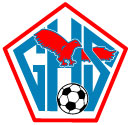 GLENDALE VARSITY SOCCER 2018NO		NAME			POSITION		GRADE 99	             Kendrick Scott			K			12  0		Camden Meyer		K			0901		Payton Webb			M			1102		Haiden Casper			D			09	03		Grant Compere		F			1104		Kameron Clark		D			1205		Andy Hansen			D			1206		Preston Robertson		M			1207		Jesus Martinez			M			0908		Anthony Salerno		M			12			09		John Elliott		 	M		             1210		Max Elmer			F			1211           	Drew Blaine			M			1212		Zane Wimmer			M			1213		Andrew Pettenger		D			1214		Gannon Patterson		D			1215		Jonathon Dixon 		D			1216		Connor Spinelli		D			1217		Shawn Guillot 			M			1218		Alex Spence			M			0919		Ryan Long			M			1220		Ryan Feeney			M			1221		Garrett Nelson			F			11			22		Jack Gintz			M			10	23		*Mitch Stephens		D			1224		Nik Leif			D			1225		Aaron Baldwin			F			10		Head Coach 	Jeff RogersAssistants	Josh Keisker, Nathan Cardoza & Ben Hamilton	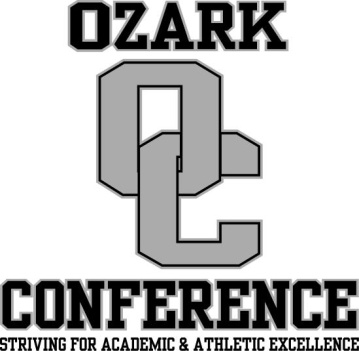 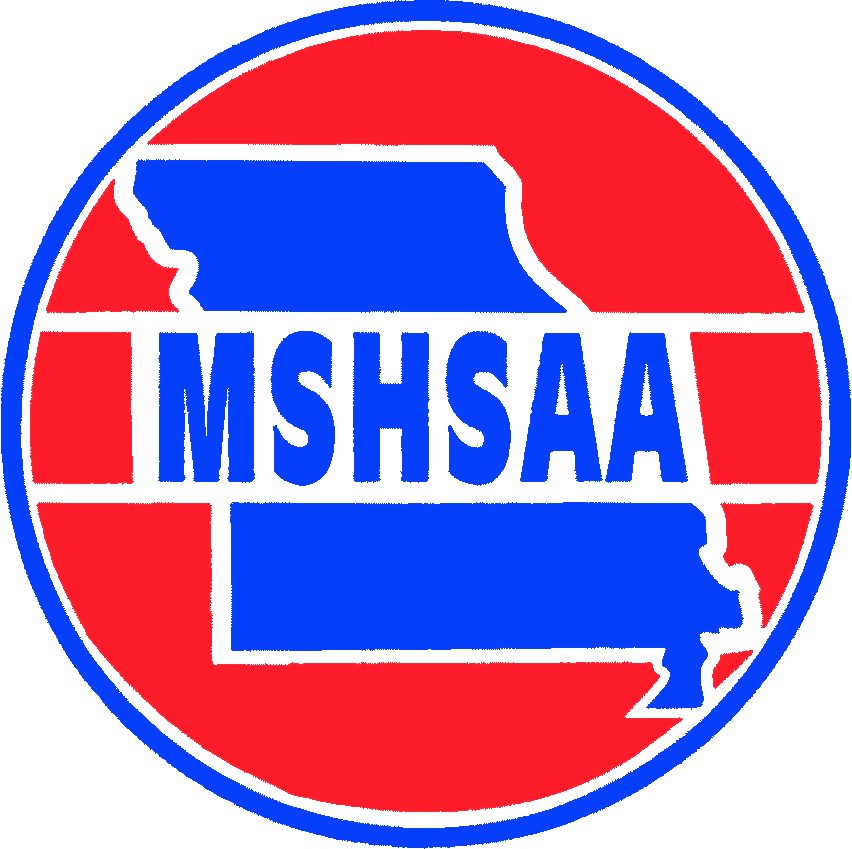 